Attention All Boys and Girls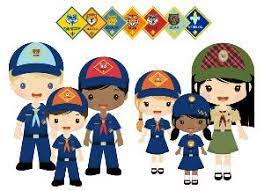 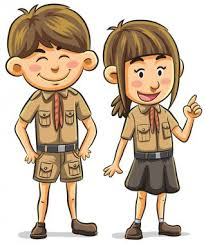 Check out these FANTASTICDay AdventuresHosted by your local Cub Scout Packs and Scouts BSA TroopsThese events are open to ALL not just scoutsThe Day Adventure May Include: Inflatable BB Gun StationInflatable Archery StationFun Carnival GamesTake and Make CraftTasty ConcessionsActivities and concessions may vary by locationADMISSION$15 per kid if you register in advance*Advance tickets must be purchased three days before the eventincludes a special surprise and 25 ticketsOR$20 per kid at the gateincludes 25 ticketsYou can purchase extra tickets - $1.00 each* Register at _________________________Saturday May 14, 2022Faith Lutheran Church Becker MN11755 Sherburne Ave, Becker, MN 553081pm to 5pmTuesday June 21, 2022Scout Office Tuesday July 12, 2022WadenaTuesday July 19, 2022Or Sunday July 17Scout Office - or St. Joe??Tuesday August 2, 2022Park Rapids